ІНТЕРНЕТ-РЕСУРСИКорисна і цікава інформаціядля  учителів української  мови та літературиТернопільський комунальний  методичний центрнауково-освітніх інновацій і моніторингуТернопільська спеціалізована школа І-ІІІ ступенів № 3  з  поглибленим вивченням іноземних мовТернопільської міської ради Тернопільської областіТеоретично-практичний семінарголів шкільних методичних об’єднаньучителів української мови і літератури з проблеми:«Блогерство як актуальна форма творчої самореалізації вчителя-словесника»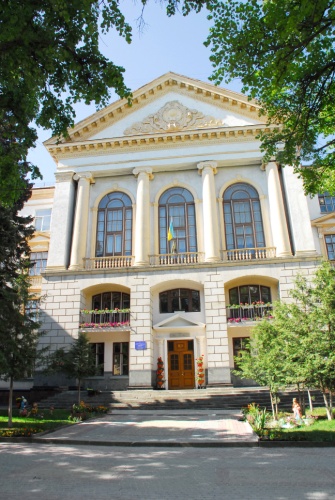 08 квітня 2016р.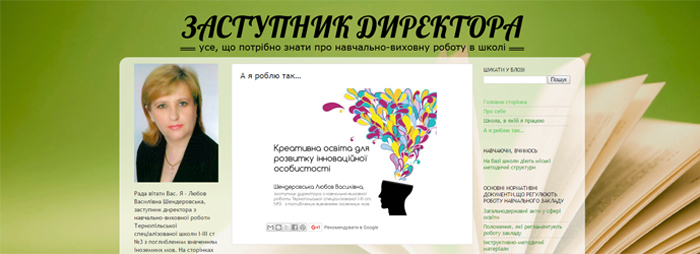 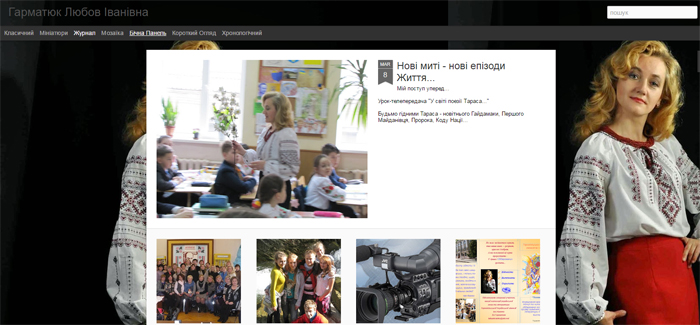 Погоджено							Затверджую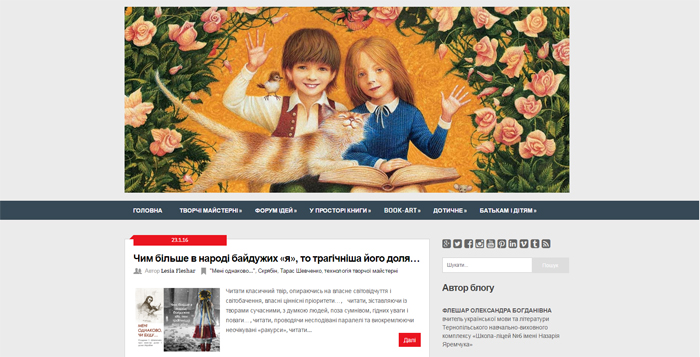 Директор ТСШ№3 ________			Директор ТКМЦ ____Н.Д.Будій							Г.І.Литвинюкhttp://www.glazova.org.ua/Інститут української мови НАН Україниhttp://www.philology.kiev.ua/Інститут філології КНУ імені Тараса Шевченка  http://www.nrius.org.ua/Національний НДІ українознавства  http://www.nspu.org.ua/Національна спілка письменників України  http://lcorp.ulif.org.ua/dictua/Український лінгвістичний портал  http://www.abbyy.ua/Великий тлумачний словник української мови  http://ukrainainkognita.org.uaУкраїна inkognita (Відкрийте для себе Україну)   http://man.gov.ua/uaМала академія наук України  1345 - 1400Реєстрація  учасників семінару (кабінет №20).Теоретичне обґрунтування проблеми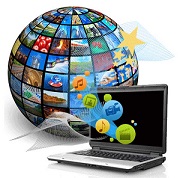 Теоретичне обґрунтування проблеми1400 – 14051405 – 1420Креативний простір ТСШ№3.       Директор ТСШ№3 Будій Н.Д.ІКТ-грамотність  як ключова компетентність європейської шкільної освіти.      Методист  ТКМЦ Гапон Л.О.1420– 1335Огляд блогів учителів української мови та літератури м. Тернополя.Заступник директора з навчально-виховної роботиШендеровська Л.В.Практичне втілення 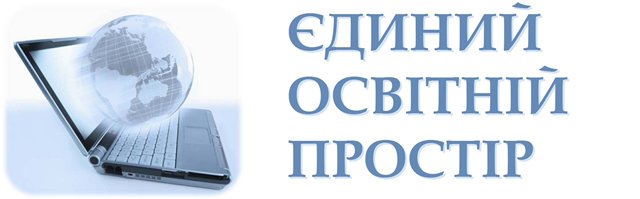 проблемиПрактичне втілення проблеми1435– 1505Презентація блогу учителів української мови та літератури м. Тернополя.Методист  ТКМЦ Гапон Л.О.1505-1545Майстер-клас «Створи блог сам».Учитель математики та інформатики ТСШ№3 Штокало М.Л.1545-1600Підбиття підсумків. Вироблення перспективного плану дій і методичних рекомендацій.      Методист  ТКМЦ Гапон Л.О.